                        Nők a tudományban Kiválósági DíjJelentkezési űrlapA pályázat beküldésének határideje (postán és elektronikus úton): 2014. szeptember 21.A pályázatot 1 kinyomtatott és aláírt példányban, valamint elektronikus úton kell benyújtani az alábbi címre:Nők a Tudományban Egyesület, 1255 Budapest, Pf. 206info@nokatud.huA postai küldeményen fel kell tüntetni a "Nők a Tudományban Kiválósági Díj" megjelölést. A pályázat beérkezéséről a pályázó elektronikus úton értesítést kap.A Nők a Tudományban Kiválósági díjak kommunikációs partnerei: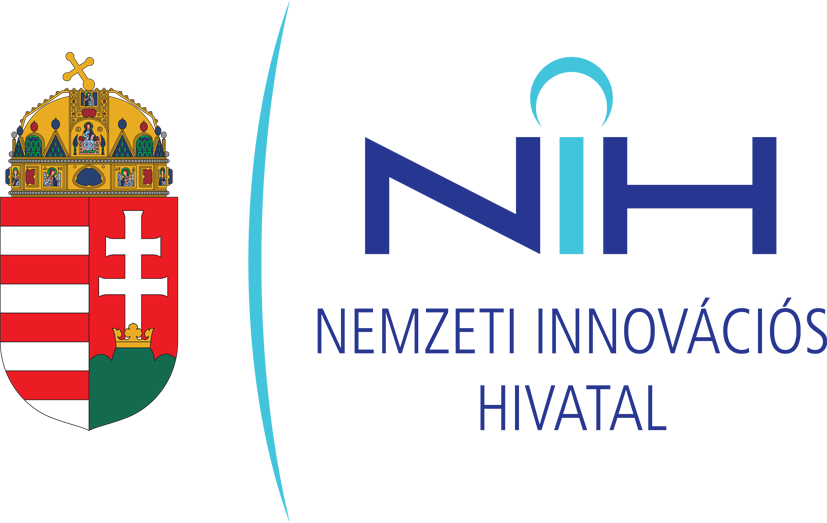 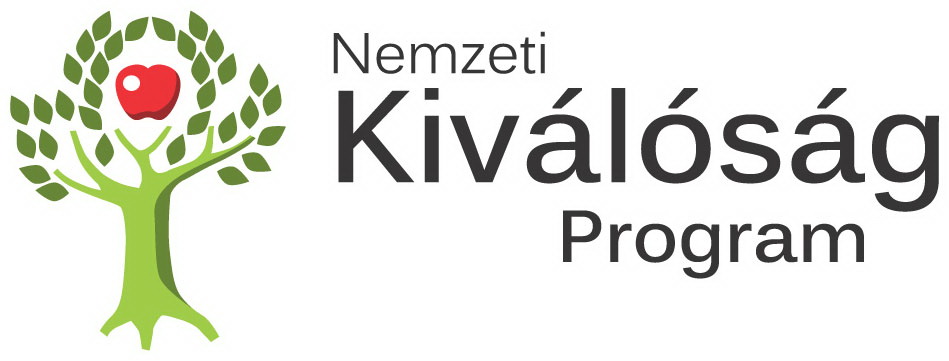 1/Személyes adatoka.Névb.Születési hely és időc.Végzettségd.Szakterülete.Jelenlegi munkahelyf.Beosztásg.Munkahely címeh.Lakáscími.Telefonszám (mobil)j.Telefonszám (munkahely)k.E-mail cím2/Szakmai munkássága.Rövid indoklás, hogy miért foglalkozik a biotechnológiával. (max. 1000 karakter)b.A pályázó tudományos önéletrajza.külön fájlban kérjük mellékelnic.A pályázó biotechnológiával kapcsolatos eredményei, esetleges szabadalmainak, kitüntetéseinek listája.d.Publikációs lista.külön fájlban kérjük mellékelnie.Milyen javaslatai vannak a biotechnológiai pálya népszerűsítésre a fiatalok körében, különös tekintettel a lányokra? (max. 1000 karakter)3/Ajánlólevéla.Ajánlólevél elismert szakembertől, aktív kutatótól. Az ajánlólevél (terjedelme egy oldal) röviden, lényegre törően mutassa be a jelölt tudományos munkásságát és érdemeit. Az ajánló külföldi állampolgár is lehet - ez esetben az ajánlólevél angol nyelvű.külön fájlban kérjük mellékelni